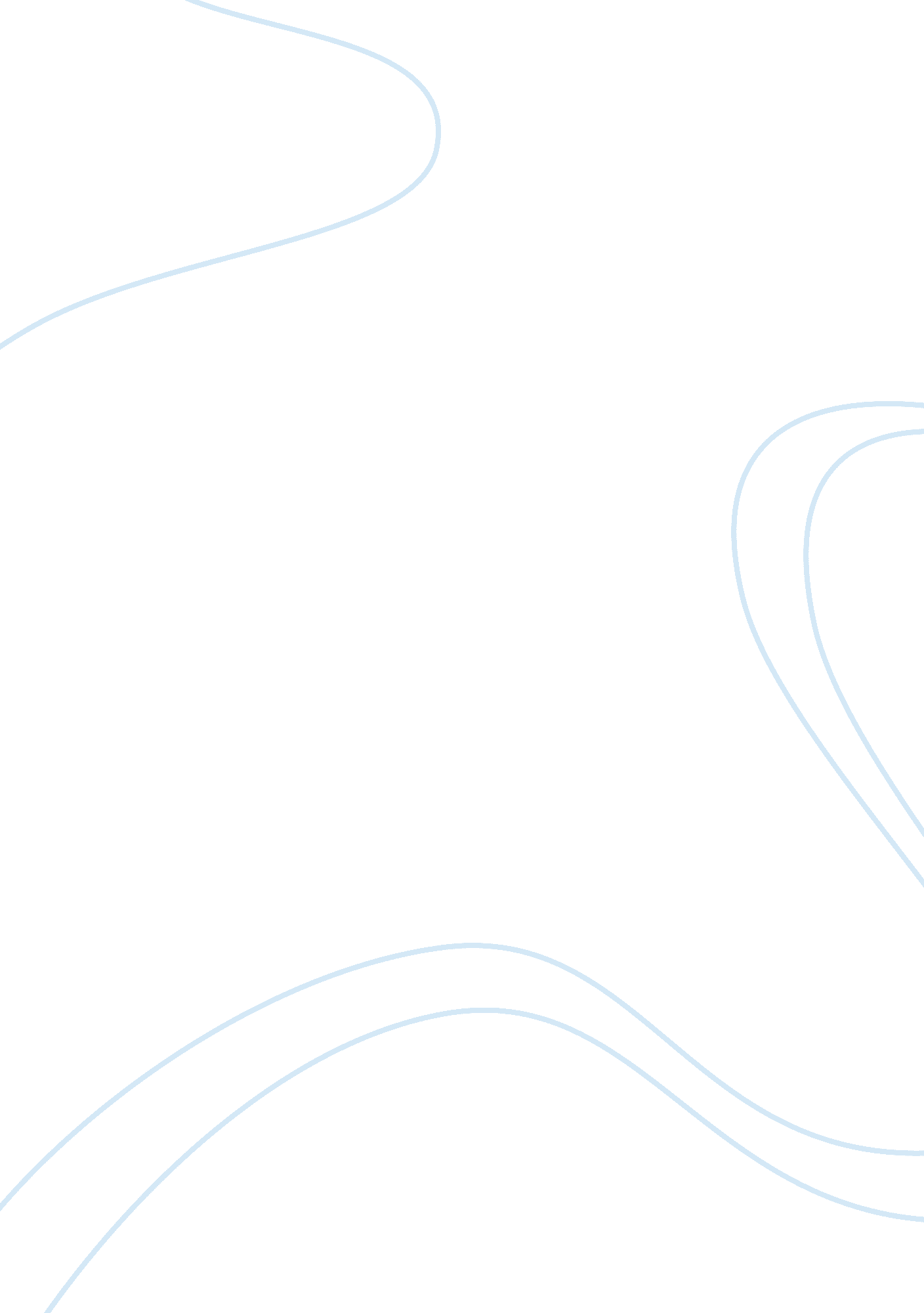 E-learning prototypeEducation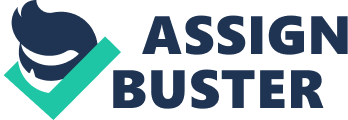 E-learning is a very broad term. It is commonly used to describe any type of learning environment that is computer enhanced. There are multiple technologies that can be employed in E-learning. It has become one of those types of words that are generally have lost some of its meaning. Distance learning is something that has evolved from E-learning. It is used to describe on a learning environment that takes place away from the actual traditional classroom and campus. (Aranda, 2005) E-learning and distance learning are not the same concept although they are quite similar. The basic thing that distinguishes distance education is the physical separation of the student from the instructor and the class room. E-learning, however, became part of the classroom environment from the beginning. The early use of computers was geared to help the classroom instructor. Gradually, as more and more personal computers became available, the ideas of online classes were explored by some pioneering Colleges and Universities. The early attempts of distance education were hampered by resistance from traditionalist within the education field. E-learning is a universal term for all " electronically-supported learning and teaching system". It is a method or an approach that utilizes ICT to support, enhance, enrich, and extend the whole teaching and learning experience. In a global setting, many universities and colleges have started adopting e-learning in the delivery of their instructions. From the report entitled “ Regional Report 2008 on Asean University-Level e-learning”, (Charmonman, 2008) presented different universities and colleges that take initiatives on e-learning. The College of Internet Distance Education of Assumption University of Thailand is the only Asean member of the Sloan Consortium (Sloan-C), an international organization that promotes excellence in e-learning. For the university level, it was reported that the United States of America has the most advanced application of e-learning with Jones International University as the first accredited virtual university. The University of Phoenix offers the e-learning degree programs to the largest number of students. The University Brunei Darussalam (UBD) of Brunei hosted the e-learning Information Day on August 13, 2008 to report that the e-learning project has progressed successfully with almost 50 members of the Brunei academic community actively involved. There were three key milestones achieved namely, the delivery of strategic study report, the completion of requirements study for the Learning Management System (LMS), and the delivery of the authoring tool. Singapore’s Ministry of Education created a solid e-learning plan in their education system as early as 1997. Today, in Nanyang Girls’ High School in Singapore, students are provided with iPads as part of their e-learning system. “ Students today do not learn the same way like their parents did. Children today are so engrossed with their devices. They don’t even talk to parents anymore, everybody is looking at their gadgets and the interaction is not there anymore,” explained Paul Tan, department head of Information and Communication Technology, Nanyang Girls’ High School. This school also uses a system that allows students to access their lessons anytime, anywhere. Students just need a strong Wi-Fi connection wherever they are and where they want to go. “ Learning should be extended. Learning should go beyond the four walls of the classroom. We capitalize on the technological environment. E-learning makes it possible to do this even beyond the school walls. (Garcia, 2011) This school year, Miriam College has piloted the use of the tablet personal computer (PC) among first year high school students. Administrators, faculty and students are using the ACER Iconia A200. Miriam College High School is also using the Genyo e-Learning system, the first and only fully-integrated Online Learning Management System for Basic Education in the Philippines, brought by the collaboration of two well-respected organizations: Diwa Learning Systems Inc. (Diwa) of the Philippines and Marshall Cavendish Online of Singapore. Publishers were also tapped to provide the necessary E-books and online resources. Miriam College partners with Acer Philippines, Creative Technologies for E-Learning Tool Project, 2012) Simply put, GENYO e-Learning is a technology-based supplementary instructional material that will be used in classroom teaching in both grade school and high school of ACD. So far, it is the first and the only fully-integrated " online learning management system" for Basic Education in the Philippines. And as of school year 2010-2011, forty two (42) schools in the country are using Genyo e-Learning. It provides students and teachers with an exclusive online subscription 24/7 to a wide array of multi-media, curriculum-based teaching and learning resources on the five major subject areas of English, Math, Science, Filipino and Araling Panlipunan. Genyo e-Learning is designed by educators and e-learning specialists to bridge the opportunity for superior learning and teaching to be realized in the Philippine educational setting. It provides a cutting-edge teaching and learning system that is comparable to other best practices and models worldwide. Teachers who integrate technology in the classroom were found to employ teaching strategies that are student-centered. And adequately applying technology will definitely improve teaching strategies and increase the achievement level of students. (Quimbo, 2012) Aside from providing well-designed course contents, Genyo also offers also other benefits not just for students but also for other stakeholders like teachers, schools and parents. The proponents chose to develop a prototype of an e-learning system for Grade Six pupils of Ice to contribute on the study and developing of an e-learning system and to give a better understanding on this subject matter. We opt to make a system for English VI subject to make a study on how will the systems can help in teaching and reinvent new tools in educating pupils. The system will not intentionally change the teaching strategy of the teacher; rather it would probably have great help to teachers provide modules and lessons to the pupils in distance whenever there are weather disturbances that delays the study of the pupils. Company Profile Putting up a school was a long held dream cherished in the hearts of a couple whose faith knows no bound with veritable courage that does not wince and withdraw from difficult situations or trying circumstances, with handwork and energy similar to an eagle. Only to the prodding of God such visionaries could bow and submit! The couple: Engr. Danilo Benitez Lim and Zaida Ibay-Lim, nurse by profession. It was conceived out of an inner yearning for deeper expression of worship to God and responding to His call of Greatness and Relevance. These, as a result of sixteen years of investment management vis – a vis God’s sufficiency and faithfulness. Meanwhile, Mrs. Zaida Ibay-Lim’s frequent coming to Urdaneta from 1997-2002 as an Inspirational Speaker to varied and various youth work spurred her created and entrepreneur’s sensitivity to open a pre-school concurrent with the City’s flourishing fashion. The purchase of the lot was decided upon three years ago after a quiet and fervent prayer in a Refuge Home. The used to be junkshop owned by Martina Bravo-Avilez, which was offered for sale by Mr. & Mrs. Gloria and Narciso I. Hermenigildo, appeared to be, as in a vision, a “ platter” being offered readily for the taking. The vision was an inner confirmation to acquire the property offhandedly. It was easy though. The fitful haggling and skirmishes; the meeting of deadlines both papers and building construction are nerve – wracking, soul probing, and faith – testing! After five months, since the ground breaking on November 20, 2002, the junkshop became a parking lot and the idle piece of land became a sprawling building called International Christian School of Excellence, Inc. now International Colleges for Excellence, Inc. The vision of the school is “ to be a leading institution that produces students who are God-fearing, noble, critical thinkers, creative and who can take part in nation building. And our mission is to equip our students with relevant knowledge, skills, Christian Values, and desirable habits to prepare future generation to become globally competitive and useful members of society. ”(International Colleges for Excellence, Inc. ) The school offers from preparatory school up to college level, they opened different courses like Bachelor of Science in Business Administration, Bachelor of Science in Information and Technology, Bachelor of Science in Hotel and Restaurant Management, Bachelor of Science in Elementary and Secondary Education, Bachelor of Science in Tourism, Bachelor of Science in Travel Management, and also TesdaCourses. Importance of the Study The research study contributes to knowledge production in developing an e-learning system in English VI for Ice. The purpose of the academic research is to gain a better understanding of and/or perspective on system prototyping. This study is relevant especially in the field of Information and Technology in general, or specifically in the discipline of Software Engineering. It will be helpful and beneficial to the following: To the Institution. It will resonate on how well the institution will be able to build its students to be great individuals and professional. To the Teachers. Teachers will maximize their teaching strategy by the use of e-learning as they reach out to their students whenever or wherever they are and help them innovate their skills in using technology. To the Pupils. They will be more competitive by using this kind of learning. This study will help them to catch up on their lessons anytime, anywhere. To the Proponents. The study gives an opportunity to the proponents to improve and develop their knowledge and skills in system development. 